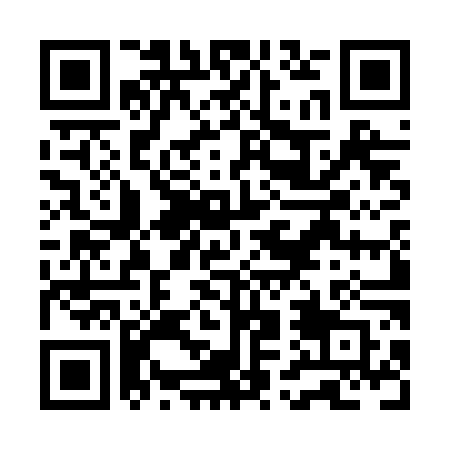 Prayer times for McKay's Waterfront, Ontario, CanadaMon 1 Jul 2024 - Wed 31 Jul 2024High Latitude Method: Angle Based RulePrayer Calculation Method: Islamic Society of North AmericaAsar Calculation Method: HanafiPrayer times provided by https://www.salahtimes.comDateDayFajrSunriseDhuhrAsrMaghribIsha1Mon3:225:201:096:328:5710:552Tue3:235:211:096:328:5710:543Wed3:245:221:096:328:5710:544Thu3:255:221:096:328:5610:535Fri3:265:231:106:328:5610:526Sat3:285:241:106:318:5510:517Sun3:295:241:106:318:5510:508Mon3:305:251:106:318:5510:499Tue3:315:261:106:318:5410:4810Wed3:335:271:106:318:5310:4711Thu3:345:281:106:308:5310:4612Fri3:355:281:116:308:5210:4513Sat3:375:291:116:308:5210:4414Sun3:385:301:116:298:5110:4215Mon3:405:311:116:298:5010:4116Tue3:415:321:116:298:4910:4017Wed3:435:331:116:288:4810:3818Thu3:455:341:116:288:4810:3719Fri3:465:351:116:278:4710:3520Sat3:485:361:116:278:4610:3421Sun3:495:371:116:268:4510:3222Mon3:515:381:116:268:4410:3123Tue3:535:391:116:258:4310:2924Wed3:545:401:116:258:4210:2725Thu3:565:411:116:248:4110:2626Fri3:585:431:116:238:4010:2427Sat4:005:441:116:238:3810:2228Sun4:015:451:116:228:3710:2029Mon4:035:461:116:218:3610:1830Tue4:055:471:116:218:3510:1731Wed4:075:481:116:208:3310:15